Девятое заседание двадцать седьмого созываРЕШЕНИЕ18 июня 2016 года № 33О внесении изменений и дополнений в Решение Совета сельского поселения Насибашевский сельсовет муниципального района Салаватский район Республики Башкортостан от 20 марта 2012 года № 51 «Об утверждении Правил благоустройства территории населенных пунктов сельского поселения  Насибашевский  сельсовет муниципального района Салаватский район Республики Башкортостан»В целях приведения муниципального правового акта в соответствие с федеральным законодательством, Совет сельского поселения Насибашевский сельсовет муниципального района Салаватский район Республики Башкортостан РЕШИЛ:          1.Внести в Правилах благоустройства территории населенных пунктов сельского поселения Насибашевский сельсовет муниципального района Салаватский район Республики Башкортостан, утвержденного Решением Совета сельского поселения Насибашевский сельсовет муниципального района Салаватский район Республики Башкортостан от 20 марта 2012 года № 51 следующиеизменения:           в абзаце 1 дополнить словами «статьями 2,124,210 Гражданского кодекса Российский Федерации, статьями 40,41 Земельного кодекса Российской Федерации».2. Настоящее Решение обнародовать на информационном стенде Совета в здании администрации сельского поселения Насибашевский сельсовет муниципального района Салаватский район Республики Башкортостан по адресу: Республика Башкортостан, Салаватский район,   с. Насибаш, ул. Центральная, д.31  разместить на сайте Администрации сельского поселения по адресу: http://nasibash.ucoz.ru/.3. Контроль   за   исполнением  настоящего   решения    возложить   на постоянную    комиссию     по развитию предпринимательства, земельным вопросам, благоустройству и экологии Совета сельского поселения   Насибашевский сельсовет муниципального района Салаватский район Республики Башкортостан.Глава  сельского  поселения				Р.К.БикмухаметоваБАШКОРТОСТАН РЕСПУБЛИКАҺЫСАЛАУАТ РАЙОНЫМУНИЦИПАЛЬ РАЙОНЫНЫҢНӘСЕБАШ АУЫЛСОВЕТЫ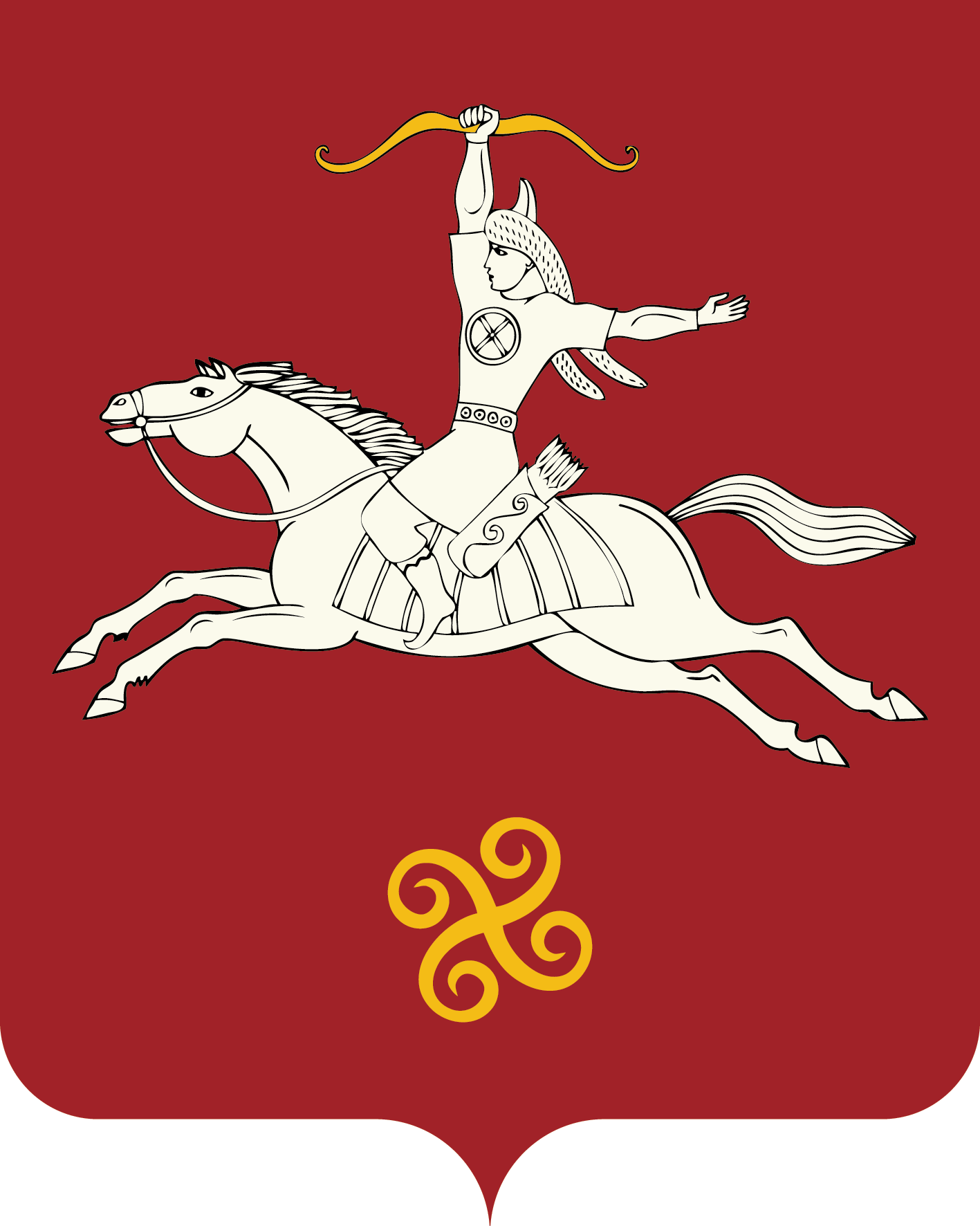 РЕСПУБЛИКА БАШКОРТОСТАНСОВЕТ  СЕЛЬСКОГО ПОСЕЛЕНИЯНАСИБАШЕВСКИЙ СЕЛЬСОВЕТМУНИЦИПАЛЬНОГО РАЙОНАСАЛАВАТСКИЙ РАЙОН452496, Нəсебаш ауылы, Υзəк урамы, 31 йорттел. (34777) 2-31-01452496, с.Насибаш, ул. Центральная, 31тел. (34777) 2-31-01